INDICAÇÃO Nº 1527/2021Sr. Presidente:A vereadora Simone Bellini solicita que seja encaminhado a Exma. Sra. Prefeita Municipal, a seguinte indicação:Instalação  de sinalização de solo e redutor de velocidade na Estrada Municipal do Roncáglia, na altura do condomínio Residencial Mont. `Alcino.  JUSTIFICATIVA:Motoristas relataram tráfego de veículos em alta velocidade, especialmente nos horários de pico e na parte da noite.                                     Valinhos, 04 de agosto de 2021.Simone BelliniVereadora – Republicanos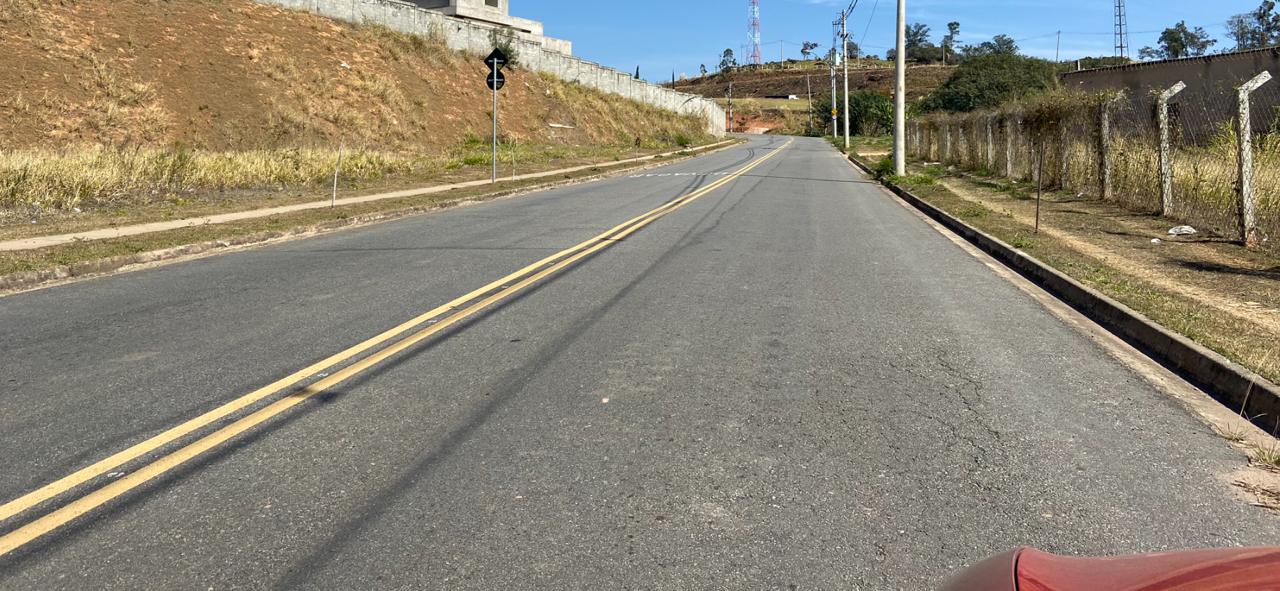 